МЕДИЦИНСКИЙ КОЛЛЕДЖ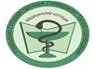 Федерального государственного бюджетного образовательного учреждения высшего образования «Уральский государственный университет путей сообщения»ФОРМИРОВАНИЕ ПРОФЕССИОНАЛЬНО ВАЖНЫХ КАЧЕСТВ БУДУЩЕГО СПЕЦИАЛИСТА-МЕДИКАРуководитель проекта: Дорохина Татьяна Валентиновна,Студент:  Фетисова Диана АлександровнаЕкатеринбург, 2023 годВВЕДЕНИЕМедицинская сестра. Что это за профессия? Как она появилась? Чем занимаются медицинские сёстры? Какими качествами нужно обладать чтобы стать медицинской сестрой? Какие новейшие технологии медицинские сестры используют при работе? Как стать медицинской сестрой? В данной работе будут ответы на поставленные выше вопросы, ведь мы – будущие младшие медицинские работники и нам необходимо знать о своей профессии как можно больше, чтобы стать профессионалами своего дела.Цель: изучить профессионально важные качества медицинского работника, сопоставить профессиограммы по специальности «сестринское дело» и проанализировать новейшие разработки в практике этой специальности.Задачи:Изучить информацию об истории сестринского дела.Изучить обязанности медицинских сестёр.Собрать информацию о нормативных документах, которые медицинская сестра заполняет.Собрать информацию о моральных и физических качествах медицинской сестры. Собрать информацию о разных видах деятельности медицинских сестер.Систематизировать информацию о профессионально важных качествах медицинских сестер.Собрать информацию о новых технологиях, введённых в практику медицинской сестры.Проанализировать собранные данные.  Провести опрос обучающихся МК УрГУПС, оформить презентацию. Проанализировать полученные данные.Объект исследования: профессия медицинская сестра.Предмет исследования: профессионально важные качества медицинского работника,  новые технологии в практике медицинской сестры и профессиограмма.Методы исследования: изучение и анализ, литературы сравнение, опрос. Гипотеза: предполагается, что в последнее время в практику медицинских сестер вошло множество новых технологий, которые требуют развития дополнительных важных качеств и позволяют медицинской сестре экономить силы и время. Практическая значимость Данное исследование несет большую практическую значимость, ведь с помощью него мы лучше ознакомимся с выбранной нами специальностью и ознакомим наших однокурсников с новыми технологиями, которые помогут им при выполнении их должностных обязанностей.Также мы составим профессиограмму, чтобы совершенствовать свои практические навыки и духовные качества.ГЛАВА 1. ПРОФЕССИЯ – МЕДИЦИНСКАЯ СЕСТРАИстория сестринского делаМедицинская сестра является одним из основных элементов медицины, она выполняет назначения врача и помогает пациенту. 
История сестринского дела началась в 1873 году и востребована по сей день. В 1873 открыли первые три школы медицинских сестер. В истории было большое количество периодов, когда медицинские сестры были очень важны.  История ухода за больными и ранеными на Руси началась в эпоху Петра I (1803 год) В прошлом ее звали сестрой милосердия. В дни страшных эпидемий, войн они, порой одним словом, могли унять боль страждущих, утешить и дать надежду на выздоровление. Под ласковый голос медсестры незаметен и самый больной укол, а горькая микстура не кажется такой горькой. Но именно англичанка Флоренс Найтингейл, в дни Крымской компании организовала отряд «скорой помощи», в состав которого входили монахини, сёстры милосердия, всего 38 человек. Сегодня 12 мая, в день её рождения медицинские сёстры всех стран отмечают свой профессиональный праздник-Международный день медицинской сестры.Например, в 1918 году была вспышка испанского гриппа в США, город Филадельфия. Правительство США в газетах уверяло, что вспышки заболеваемости нет, но при этом на этой же странице можно было увидеть и объявления о том, что нужно большое количество медицинских сестер. Врач проводил с больными всего пару минут, но медицинская сестра проводила с пациентом большую часть времени. Медицинские сестры были главными помощницами для тяжело больных людей. Обязанности медицинских сестёрКак и у всех профессий у медицинской сестры есть свои обязанности, которые она должна выполнять. 
• Оказание помощи, уход и наблюдение за больными. 
• Профилактика инфекционных болезней. 
• Формирование здорового образа жизни. 
• Ведение документов. 
• Экстренная помощь.В первую очередь к представителям этой профессии предъявляются такие требования:физическая выносливость;профессиональная компетенция;постоянное совершенство знаний;высокие морально-этические принципы;внимательное и заботливое отношение к каждому пациенту.Современное сестринское дело также требует от медсестер умения самостоятельно наблюдать, оценивать потребности и состояние пациента, принимать решения со всей осознанной ответственностью, так как от этого напрямую зависит успех лечения.Медицинская сестра работает в поликлиниках, больницах, пунктах вакцинации и т.д. Она выполняет назначения врача по лечению и уходу за пациентом. Количество видов медицинских большое количество, медицинская сестра хирургии, акушерства, педиатрии и т.д. 
Разберем пример медицинской сестры в хирургии, она занимается ассистированием хирургу. Она должна быстро сообразить какой инструмент требует хирург и подать ему.Нормативные документы, инструкции для заполнения медицинскими сестрамиТак как одной из обязанностей медицинской сестры является ведение документаций, нам нужно изучить: какие именно документы нужно заполнять. Обязательной медицинской документацией являются:  амбулаторные карты; журнал вызова на дом участкового врача; журнал вызова на дом дежурного врача; журнал выполнения назначений участковой медсестры; папки самозаписи на консультации специалистов; журнал скорой помощи; журнал новорожденных, учета беременных; журнал передачи экстренных извещений об обнаружении воздушно-капельных и кишечных инфекций; журнал учета листов нетрудоспособности; журнал записи на диагностические процедуры; статистические талоны; журнал приема телефонограмм.Любая медицинская документация заполняется в соответствии с законодательством российской Федерации и требованиями СанПина и ВОЗ. Медицинские документы должны: заполняться своевременно и отражать сведения о состоянии пациента и результатах получаемого лечения; выявлять факторы, приведшие к нарушению принятого стандарта или возникновению риска для больного; содержать терминологию, понятную для пациента в случаях, когда это возможно; обеспечивать "защиту" медицинского персонала от необоснованных жалоб или судебных исков; обеспечивать наличие даты и подписи под записями, сделанными дополнительно; обеспечивать датирование всех изменений, исправлений и зачеркиваний; не допускать сокращений; уделять особое внимание записям экстренных больных и больным со сложными диагностическими случаями.Характеристика профессииНастоящие специалисты могут вырасти только из людей, которые
уже к началу своего обучения прошли достаточно серьезную школу
самовоспитания и не утратили в бурях переживаний человечность,
но укрепили собственную душевность; не стали черствыми, не
закрылись от людских страданий, но стали крепче и увереннее в
собственных силах, научились дисциплинировать себя. Медицинская сестра – одна из самых благородных профессий. Каждого в этой профессии привлекает чтото свое. К медицинским работникам люди всегда относятся особо, они их ценят и уважают, хотя есть те, кто не осознают сложности специальности. Личностные качества: сочувствие, сопереживание, коммуникабельность, наблюдательность, высокая концентрация внимания, хорошая память, собранность, выносливость, ответственность, уравновешенность, точная зрительно-моторная координация, хорошо развитая мелкая моторика рук. Также у медсестер должна быть хорошая физическая подготовка.Описание профессионально важных качеств медицинского работника Профессиограммой мы будем называть подробное систематическое и комплексное описание профессии, включающее различные характеристики трудовой деятельности, в том числе, ее цели, средства, процесс, условия и результаты. В качестве примеров конкретных профессиограмм, разработанных отечественными специалистами, мы представляем различные описания профессии медицинской сестры.Описание профессии медсестры в энциклопедическом справочнике «2000 профессий, специальностей и должностей».Медицинская сестра – это квалифицированный помощник врача на всех участках его работы. По своему характеру работа медицинской сестры исполнительская. Медицинская сестра операционная. Оказывает помощь оперирующему врачу при любой операции. Она следит за стерильностью оборудования, инструментов, перевязочного и шовного материала. Она также обязана следить за исполнением правил стерильности всеми людьми, находящимися в операционной.Операционная медсестра занимается подготовкой операционного блока. Зная характер предстоящей операции, она готовит все для нее необходимое: инструменты, аппаратуру, кровь, стерильное белье и другие необходимые предметы. Перед операцией она помогает врачам в процессах стерилизации. Во время операции сестра подает хирургу нужный инструмент.Операционная сестра должна знать анатомию человека, понимать латинскую терминологию, быть выносливой и терпеливой, хорошо разбираться в сложной операционной аппаратуре.Медицинская сестра палатная. Палатная медсестра работает в больнице. Она ухаживает за больными, следит за их состоянием, помогает санитаркам и родственникам кормить их, раздает лекарства, измеряет температуру, делает уколы и выполняет различные процедуры.Палатная медсестра оформляет документы лечащегося больного, вносит в его историю болезни данные лабораторных исследований. Она делает обход вместе с врачом и регистрирует все его назначения. После ночного дежурства она докладывает о состоянии больных и их температуре.Медицинская сестра участковая. В нашей стране существует широкая сеть поликлиник – лечебно-профилактических учреждений, оказывающих всестороннюю медицинскую помощь населению по месту жительства. Главной помощницей врача поликлиники является медицинская сестра, выполняющая его назначения. От ее работы зависит не только успех лечения заболевания, но и настроение, душевное состояние больного, которое также имеет немаловажное значение для лечения заболевания и сроков окончательного выздоровления. Медсестра организует прием больных и помогает врачу во время приема. До приема она подготавливает кабинет, следит за своевременной доставкой амбулаторных карт из регистратуры, за получением результатов лабораторных анализов. В необходимых случаях измеряет больным температуру, устанавливает порядок приема. Сестра также выполняет назначенные врачом процедуры на дому у больных (различные инъекции, банки, перевязки). Медсестре важно иметь (помимо специальных знаний и практических навыков) такие профессионально важные качества, как чуткость, внимательность, умение наладить контакт с больным. Очень часто плохое физическое состояние больного складывается и на его психическом состоянии. Больной становится раздражительным, резким, нетерпеливым или же мнительным, угнетенным, подозрительным. Здесь очень велика роль заботливого отношения, участия со стороны медсестры, умеющей выслушать, посочувствовать, дать полезный совет. Профессию можно получить в медицинском училище.Родственные профессии: фельдшер.Как развить нужные качестваНи один человек не рождается с полным набором нужных качеств, их нужно развивать. Чтобы развить внимательность можно, например, считать количество ступенек или других повторяющихся объектов.Чтобы развить сострадание к другим нужно: 1. Познавать себя. Прежде чем понять другого человека, сначала нужно понять себя. Поэтому важно знать свои собственные чувства и понимать, что вы чувствуете в определенный момент времени и почему. Вероятность того, что другой человек отреагирует так же, как и вы, очень высока, поэтому размышления о собственных чувствах помогают предсказывать поведение других людей. 2. Стараться понять оппонента. Следующий шаг — попробовать по-настоящему понять другого человека, будь то ваш близкий, друг или коллега. Задавайте вопросы, чтобы лучше разобраться в мироощущении другого человека и его поступках. Это поможет вам лучше разобраться в мотивах, которыми руководствуется ваш оппонент. 3. Ставить себя на место оппонента. Постарайтесь вообразить себя не самим собой, а тем человеком, который сидит напротив вас и оценить ситуацию с его точки зрения. Разберитесь, что стоит за его эмоциональной реакцией. Вам будет гораздо проще оказать ему эмоциональную поддержку, если вы докопаетесь до истины. 4. Быть снисходительны. Может случиться так, что поведение другого человека будет вас попросту раздражать. Вполне естественным будет среагировать на него с непониманием и упреками, но не спешите выпускать пар. Вы же не знаете наверняка, что стоит за странным поведением вашего оппонента. Необходимо понять и принять, что эмоциональное поведение человека не делает его злым или плохим. Это важный шаг для осознания вами оппонента, как равноценной вам личности. 5. Защищать себя. Сострадание способствует укреплению отношений и доверия, но следите за тем, чтобы проявление сочувствия к другим людям не лишало вас вашей собственной энергии. Иногда бывает важно провести эмоциональные границы, чтобы люди не начали использовать вас в качестве «помойного ведра», в которое можно слить все свои негативные эмоции и уйти в радужном настроении, оставив при этом вас в полном истощении. Помните — во всем нужна мера. Чтобы развить память, можно каждый день что-то заучивать. Учеба в медицинском колледже способствует этому. Мелкую моторику можно развить, занимаясь моделированием из бумаги при изучении стереометрии, многогранников и тел вращения, построении сечений. Выполнение графических рисунков при изучении темы «Функции, их свойства и графики» на занятиях по алгебре также способствует развитие точности движений, глазомера, аккуратности и мелкой моторики.Основные технологии в работе медицинской сестрыСледует отметить зависимость между внедрением инновационных технологий в практическую деятельность медицинских сестёр и качеством оказания сестринской помощи. Чем технологичнее процесс, тем больше времени уделяется пациенту, тем выше качество медицинского обслуживания. Одной из наиболее часто выполняемых в ГУЗ «ЛОЦПБС и ИЗ» простых медицинских манипуляций является забор крови. Для безопасного и комфортного выполнения данной услуги используются одноразовые вакуумные системы. Это значительно сокращает время выполнения процедуры, позволяет обеспечить безопасность персонала на всех этапах забора, хранения и обработки образца: инфекционная безопасность пациента, отмечается удобство транспортировки, простота утилизации использованного материала.В процессе забора крови у пациентов с труднодоступными венами можно использовать комплект для взятия крови Safety-Lok, в который входят иглы-"бабочки", катетер и адаптер Luer. Игла со специальными "крылышками" позволяет лучше фиксировать иглу в вене, а гибкий катетер гарантирует правильное расположение пробирки.Применение современного медицинского оборудования и изделий медицинского назначения предъявляет все более высокие требования к выбору методов дезинфекции, что является одной из составляющих гарантии эпидемиологической безопасности пациентов и медицинских работников. Для сбора отходов используются непрокалываемые емкости, которые затем подлежат дезинфекции физическим способом. Для дезинфекции, транспортировки и утилизации медицинских отходов классов «А», «Б», «Г» используются специальные мешки, маркированные цветом. Для обеззараживания воздуха в медицинских помещениях используются современные облучатели-рециркуляры «Дезар».Применение инновационных технологий в ежедневной практической деятельности медицинской сестры делает ее работу более профессиональной, комфортной, обеспечивает безопасность и удобство выполнения основных профессиональных обязанностей, сокращает трудозатраты, позволяет быстро и качественно обеспечить реализацию лечебно-диагностического процесса.Штрих-коды. Применение браслетов со штрих кодами, на которых наносится информация (Ф.И.О, возраст и т. п.) для точной идентификации больных. Это позволяет избежать ошибок при взятии анализов и выдаче лекарств, проведении процедур. Системы штрих-кодировки этикеток широко используются в лабораториях, на станциях переливании крови, стерилизационных отделениях, аптеках.Прибор для визуализации вен. Портативный ручной прибор, который бесконтактно с помощью инфракрасного излучения визуально отображает карту периферических вен. Используется с целью венопункции и других сосудистых процедур.Новые дезинфицирующие средства для уничтожения возбудителей инфекционных заболеваний позволяют совместить дезинфекцию с предстерилизационной очисткой. Средства характеризуются низкой токсичностью, широким спектром действия, активны в небольших концентрациях, не повреждают инструменты и оборудование. Для обработки применяются специальные емкости и контейнеры, предназначенные для дезрастворов. Задача обеззараживания воздуха в больницах решается посредством современных облучателей-рециркуляторов.Современные кровати и прикроватные мониторы. Многофункциональные кровати различных моделей для лежачих пациентов значительно облегчают медсестрам уход, проведение лечебных процедур и врачебный осмотр. Кровати позволяют менять положение заболевших, что снижает риск осложнений. Прикроватные мониторы помогают следить за состоянием пациента и при внезапном изменении показателей (сердцебиения, давления и т. п.) немедленно дают сигнал о необходимости срочных помощи со стороны медперсонала.Сегодня в медицину активно внедряются информационные технологии. Использование достижений телекоммуникационных (телемедицина) и компьютерных технологий благотворно влияет и на сестринский процесс, повышая уровень обслуживания. И хотя компьютерные работы на данный момент на стадии становления, а массовая и систематизированная компьютеризация еще не состоялась, все больше медучреждений оснащаются ПК, оргтехникой и переводят работу в электронные варианты.К тому же объединение медицинских заведений РФ в единую сеть позволит систематизировать документооборот (сбор, обработку, анализ медицинских данных) и проводить быстрый обмен информацией между медструктурами, что значительно сэкономит время и средства. В недалеком будущем планируется систематическое обучение персонала работе на современных устройствах, но уже сейчас медсестрам необходимо овладеть базовыми навыками работы на компьютере.Выводы по главеИзучив большое количество теоретического материала, мы можем сказать, что история сестринского дела началась относительно недавно. Медицинские сестры и братья имеют массу обязанностей и должны обладать большим количество моральных и физических профессионально важных качеств, которые каждый может в себе развить. Сейчас, в практику младших медицинских работников активно внедряют технологии, которые делают эту профессию более безопасной, облегчают работу медицинских сестёр и улучшают качество лечения пациента. В этой работе мы постарались изучить профессионально важные качества медицинского работника и сопоставить профессиограммы специальности «сестринское дело», на основе этого дать максимально полную характеристику качеств медицинского работника, проанализировав новейшие разработки в практике этой специальности.Источники информации:https://www.google.com/url?sa=t&rct=j&q=&esrc=s&source=web&cd=&cad=rja&uact=8&ved=2ahUKEwixp-KZqZD0AhXOlIsKHcvBBNYQFnoECAMQAw&url=https%3A%2F%2Fstgmu.ru%2F%3Fs%3Dstudent%26page%3D10001611&usg=AOvVaw2iYro8YWFhfOX_REhDTjB2https://studfile.net/preview/2243677/page:3/https://docs.cntd.ru/document/499095544https://www.google.com/url?sa=t&rct=j&q=&esrc=s&source=web&cd=&cad=rja&uact=8&ved=2ahUKEwji4JThrpD0AhXGl4sKHZonAxwQFnoECAMQAw&url=https%3A%2F%2Fru.wikipedia.org%2Fwiki%2F%25D0%25A1%25D1%2582%25D0%25B0%25D1%2586%25D0%25B8%25D0%25BE%25D0%25BD%25D0%25B0%25D1%2580_(%25D0%25B7%25D0%25BD%25D0%25B0%25D1%2587%25D0%25B5%25D0%25BD%25D0%25B8%25D1%258F)&usg=AOvVaw1M6MJ7BhPM0cKl9WXNj_pohttps://www.google.com/url?sa=t&rct=j&q=&esrc=s&source=web&cd=&ved=2ahUKEwi_uNmM1__1AhWUyIsKHYd8AHUQFnoECAUQAQ&url=http%3A%2F%2Fobrazovanie66.ru%2Fprof%2Fmedsestra%2F&usg=AOvVaw2vW5KJUS0NqK0Ed5Oh4n70https://blog.calltouch.ru/kak-razvit-vnimanie-podrobnoe-rukovodstvo/https://smartreality.ru/luchshie-sposoby-razvit-v-sebe-sochuvstvie-i-sostradanie/http://aids48.ru/index.php?option=com_content&view=article&id=1051:2018-03-22-21-07-20&catid=1:latest-news&Itemid=50https://qwizz.ru/новые-технологии-сестринском-деле/